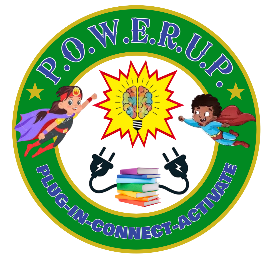 P.O.W.E.R. U.P. Parent Application and ContractStudent: ____________________________ Teacher: ______________________ Date: ___________________Date of birth: ________________________ Gender: M/F       Grade: ___________ School: _________________Parent/Guardian: ________________________________ Child lives with: _____________________________Home Phone: ________________________                               Cell Phone: _______________________________Address: __________________________________________________________________________________E-Mail Address (To send communication): _______________________________________________________Please Check All Positive Strengths and Behaviors that Apply(  ) works well independently		         (  ) accepts suggestions		           (  ) reads independently(  ) creative	               (  ) appears self-confident	                           (  ) can express thoughts(  ) displays leadership ability	               (  ) math at/above grade level                            (  ) effective group[ participation(  ) reads at/above grade level                   (  ) frequently contributes to class                     (  ) expresses thoughts well(  ) cooperative                                              (  ) popular with classmates                               (  ) shows good sportsmanship(  ) good written expression                        (  ) courteous                                                        (  ) completes assigned tasks(  ) does assignments promptly                  (  ) motivated to do well                                     (  ) work is neat and organizedPlease Check Any Areas of Difficulty(  ) difficulty concentrating                          (  ) difficulty remembering facts                       (  ) vocabulary is weak/below age/grade(  ) reads below grade level                         (  ) math performance below grade level       (  ) difficulty solving word problems(  ) poor handwriting                                    (  ) talks excessively                                             (  ) requires constant supervision(  ) physically aggressive                              (  ) difficulty following directions                      (  ) excessive daydreaming(  ) disruptive                                                 (  ) gives up easily                                                 (  ) poor peer relationships(  ) inattentive                                               (  ) difficulty meeting timelines                          (  ) refuses to follow directions(  ) poor gross motor skills                          (  ) poor fine motor skills                                     (  ) people have trouble understanding him/her Please write a brief statement describing the primary concern for your student (Use the back if more space is needed):____________________________________________________________________________________________________________________________________________________________________________________________________________________________________________________________________________________________________________________________________________________________________________________________________________________ Please note any medical conditions or medications we need to know about:_______________________________________________________________________________________________________________________________________________________________________________________________________________________________________________________________________________________________________________Please keep P.O.W.E.R. – U. P. informed of any phone, address, or medical changes that may be pertinent to your students’ progress. In addition, the school day for P.O.W.E.R. – U. P. is 8:00 am – 3:00 pm. Pleas understand that a medical note is needed when tardy or absent.  	